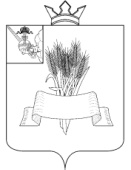 ПРЕДСТАВИТЕЛЬНОЕ СОБРАНИЕСямженского муниципального округаВологодской областиРЕШЕНИЕот 28.12.2023 № 195О внесении изменений и дополнений в некоторые решения Представительного Собрания Сямженского муниципального округаВ соответствии с Федеральным законом от 06.10.2003 № 131-ФЗ «Об общих принципах организации местного самоуправления в Российской Федерации», Федеральным законом от 31.07.2020 № 248-ФЗ «О государственном контроле (надзоре) и муниципальном контроле в Российской Федерации», Уставом Сямженского муниципального округа Вологодской области, Представительное Собрание Сямженского муниципального округа Вологодской области РЕШИЛО:1. Внести в Положение о муниципальном жилищном контроле в Сямженском муниципальном округе, утвержденное решением Представительного Собрания Сямженского муниципального округа от 13.12.2022 № 60 «Об утверждении Положения о муниципальном жилищном контроле в Сямженском муниципальном округе», следующие дополнения:1.1. Пункт 3.4. дополнить подпунктами 3.4.7. – 3.4.10. следующего содержания:«3.4.7. Контролируемое лицо вправе обратиться в Контрольный орган с заявлением о проведении в отношении его профилактического визита (далее - заявление контролируемого лица).3.4.8. Контрольный орган рассматривает заявление контролируемого лица в течение десяти рабочих дней с даты регистрации указанного заявления и принимает решение о проведении профилактического визита либо об отказе в его проведении с учетом материальных, финансовых и кадровых ресурсов Контрольного органа, категории риска объекта контроля, о чем уведомляет контролируемое лицо.3.4.9. Контрольный орган принимает решение об отказе в проведении профилактического визита по заявлению контролируемого лица по одному из следующих оснований:1) от контролируемого лица поступило уведомление об отзыве заявления о проведении профилактического визита;2) в течение двух месяцев до даты подачи заявления контролируемого лица Контрольным органом было принято решение об отказе в проведении профилактического визита в отношении данного контролируемого лица;3) в течение шести месяцев до даты подачи заявления контролируемого лица проведение профилактического визита было невозможно в связи с отсутствием контролируемого лица по месту осуществления деятельности либо в связи с иными действиями (бездействием) контролируемого лица, повлекшими невозможность проведения профилактического визита;4) заявление контролируемого лица содержит нецензурные либо оскорбительные выражения, угрозы жизни, здоровью и имуществу должностных лиц Контрольного  органа либо членов их семей.3.4.10. В случае принятия решения о проведении профилактического визита по заявлению контролируемого лица Контрольный орган в течение двадцати рабочих дней со дня принятия решения о проведении профилактического визита согласовывает дату проведения профилактического визита с контролируемым лицом любым способом, обеспечивающим фиксирование такого согласования, и обеспечивает включение такого профилактического визита в программу профилактики рисков причинения вреда (ущерба) охраняемым законом ценностям.».2. Внести в Перечень индикаторов риска нарушения обязательных требований в сфере муниципального жилищного контроля в Сямженском муниципальном округе, утвержденный решением Представительного Собрания Сямженского муниципального округа от 13.12.2022 № 60 «Об утверждении Положения о муниципальном жилищном контроле в Сямженском муниципальном округе», изменения, изложив его в новой редакции в соответствии с приложением № 1 к настоящему решению.3. Внести в Положение о муниципальном земельном контроле в Сямженском муниципальном округе, утвержденное решением Представительного Собрания Сямженского муниципального округа от 13.12.2022 № 61 «Об утверждении Положения о муниципальном земельном контроле в Сямженском муниципальном округе», следующие дополнения:3.1. Абзац 1 раздела III дополнить подпунктом 4 следующего содержания:«4) профилактический визит.».3.2. Раздел III дополнить пунктом 3.4. следующего содержания:«3.4. Профилактический визит3.4.1. Профилактический визит проводится инспектором в форме профилактической беседы по месту осуществления деятельности контролируемого лица либо путем использования видео-конференц-связи.Продолжительность профилактического визита составляет не более двух часов в течение рабочего дня. 3.4.2. Инспектор проводит обязательный профилактический визит в отношении объектов муниципального земельного контроля, отнесенных к категории высокого риска, не позднее чем в течение одного года с момента присвоения объекту муниципального жилищного контроля высокой категории риска.3.4.3. Профилактические визиты проводятся по согласованию с контролируемыми лицами.3.4.4. Контрольный орган направляет контролируемому лицу уведомление о проведении профилактического визита не позднее, чем за пять рабочих дней до даты его проведения.Контролируемое лицо вправе отказаться от проведения профилактического визита (включая обязательный профилактический визит), уведомив об этом Контрольный орган не позднее, чем за три рабочих дня до даты его проведения.3.4.5. По итогам профилактического визита инспектор составляет акт о проведении профилактического визита, форма которого утверждается Контрольным органом.3.4.6. Контрольный орган осуществляет учет проведенных профилактических визитов.3.4.7. Контролируемое лицо вправе обратиться в Контрольный орган с заявлением о проведении в отношении его профилактического визита (далее - заявление контролируемого лица).3.4.8. Контрольный орган рассматривает заявление контролируемого лица в течение десяти рабочих дней с даты регистрации указанного заявления и принимает решение о проведении профилактического визита либо об отказе в его проведении с учетом материальных, финансовых и кадровых ресурсов Контрольного органа, категории риска объекта контроля, о чем уведомляет контролируемое лицо.3.4.9. Контрольный орган принимает решение об отказе в проведении профилактического визита по заявлению контролируемого лица по одному из следующих оснований:1) от контролируемого лица поступило уведомление об отзыве заявления о проведении профилактического визита;2) в течение двух месяцев до даты подачи заявления контролируемого лица Контрольным органом было принято решение об отказе в проведении профилактического визита в отношении данного контролируемого лица;3) в течение шести месяцев до даты подачи заявления контролируемого лица проведение профилактического визита было невозможно в связи с отсутствием контролируемого лица по месту осуществления деятельности либо в связи с иными действиями (бездействием) контролируемого лица, повлекшими невозможность проведения профилактического визита;4) заявление контролируемого лица содержит нецензурные либо оскорбительные выражения, угрозы жизни, здоровью и имуществу должностных лиц Контрольного  органа либо членов их семей.3.4.10. В случае принятия решения о проведении профилактического визита по заявлению контролируемого лица Контрольный орган в течение двадцати рабочих дней со дня принятия решения о проведении профилактического визита согласовывает дату проведения профилактического визита с контролируемым лицом любым способом, обеспечивающим фиксирование такого согласования, и обеспечивает включение такого профилактического визита в программу профилактики рисков причинения вреда (ущерба) охраняемым законом ценностям.».4. Внести в Перечень индикаторов риска нарушения обязательных требований в сфере муниципального земельного контроля в Сямженском муниципальном округе, утвержденный решением Представительного Собрания Сямженского муниципального округа от 13.12.2022 № 61 «Об утверждении Положения о муниципальном земельном контроле в Сямженском муниципальном округе», изменения, изложив его в новой редакции в соответствии с приложением № 2 к настоящему решению.5. Внести в Положение о муниципальном контроле на автомобильном транспорте, городском наземном электрическом транспорте и в дорожном хозяйстве в Сямженском муниципальном округе, утвержденное решением Представительного Собрания Сямженского муниципального округа от 13.12.2022 № 62 «Об утверждении Положения о муниципальном контроле на автомобильном транспорте, городском наземном электрическом транспорте и в дорожном хозяйстве в Сямженском муниципальном округе», следующие дополнения:5.1. Пункт 3.4. дополнить подпунктами 3.4.7. – 3.4.10. следующего содержания:«3.4.7. Контролируемое лицо вправе обратиться в Контрольный орган с заявлением о проведении в отношении его профилактического визита (далее - заявление контролируемого лица).3.4.8. Контрольный орган рассматривает заявление контролируемого лица в течение десяти рабочих дней с даты регистрации указанного заявления и принимает решение о проведении профилактического визита либо об отказе в его проведении с учетом материальных, финансовых и кадровых ресурсов Контрольного органа, категории риска объекта контроля, о чем уведомляет контролируемое лицо.3.4.9. Контрольный орган принимает решение об отказе в проведении профилактического визита по заявлению контролируемого лица по одному из следующих оснований:1) от контролируемого лица поступило уведомление об отзыве заявления о проведении профилактического визита;2) в течение двух месяцев до даты подачи заявления контролируемого лица Контрольным органом было принято решение об отказе в проведении профилактического визита в отношении данного контролируемого лица;3) в течение шести месяцев до даты подачи заявления контролируемого лица проведение профилактического визита было невозможно в связи с отсутствием контролируемого лица по месту осуществления деятельности либо в связи с иными действиями (бездействием) контролируемого лица, повлекшими невозможность проведения профилактического визита;4) заявление контролируемого лица содержит нецензурные либо оскорбительные выражения, угрозы жизни, здоровью и имуществу должностных лиц Контрольного  органа либо членов их семей.3.4.10. В случае принятия решения о проведении профилактического визита по заявлению контролируемого лица Контрольный орган в течение двадцати рабочих дней со дня принятия решения о проведении профилактического визита согласовывает дату проведения профилактического визита с контролируемым лицом любым способом, обеспечивающим фиксирование такого согласования, и обеспечивает включение такого профилактического визита в программу профилактики рисков причинения вреда (ущерба) охраняемым законом ценностям.».6. Внести в Перечень индикаторов риска нарушения обязательных требований в сфере муниципального контроля на автомобильном транспорте, городском наземном электрическом транспорте и в дорожном хозяйстве в Сямженском муниципальном, утвержденный решением Представительного Собрания Сямженского муниципального округа от 13.12.2022 № 62 «Об утверждении Положения о муниципальном контроле на автомобильном транспорте, городском наземном электрическом транспорте и в дорожном хозяйстве в Сямженском муниципальном округе», изменения, изложив его в новой редакции в соответствии с приложением № 3 к настоящему решению.7. Внести в Положение о муниципальном контроле в сфере благоустройства в Сямженском муниципальном округе, утвержденное решением Представительного Собрания Сямженского муниципального округа от 13.12.2022 № 63 «Об утверждении Положения о муниципальном контроле в сфере благоустройства в Сямженском муниципальном округе», следующие дополнения:7.1. Пункт 3.4. дополнить подпунктами 3.4.7. – 3.4.10. следующего содержания:«3.4.7. Контролируемое лицо вправе обратиться в Контрольный орган с заявлением о проведении в отношении его профилактического визита (далее - заявление контролируемого лица).3.4.8. Контрольный орган рассматривает заявление контролируемого лица в течение десяти рабочих дней с даты регистрации указанного заявления и принимает решение о проведении профилактического визита либо об отказе в его проведении с учетом материальных, финансовых и кадровых ресурсов Контрольного органа, категории риска объекта контроля, о чем уведомляет контролируемое лицо.3.4.9. Контрольный орган принимает решение об отказе в проведении профилактического визита по заявлению контролируемого лица по одному из следующих оснований:1) от контролируемого лица поступило уведомление об отзыве заявления о проведении профилактического визита;2) в течение двух месяцев до даты подачи заявления контролируемого лица Контрольным органом было принято решение об отказе в проведении профилактического визита в отношении данного контролируемого лица;3) в течение шести месяцев до даты подачи заявления контролируемого лица проведение профилактического визита было невозможно в связи с отсутствием контролируемого лица по месту осуществления деятельности либо в связи с иными действиями (бездействием) контролируемого лица, повлекшими невозможность проведения профилактического визита;4) заявление контролируемого лица содержит нецензурные либо оскорбительные выражения, угрозы жизни, здоровью и имуществу должностных лиц Контрольного  органа либо членов их семей.3.4.10. В случае принятия решения о проведении профилактического визита по заявлению контролируемого лица Контрольный орган в течение двадцати рабочих дней со дня принятия решения о проведении профилактического визита согласовывает дату проведения профилактического визита с контролируемым лицом любым способом, обеспечивающим фиксирование такого согласования, и обеспечивает включение такого профилактического визита в программу профилактики рисков причинения вреда (ущерба) охраняемым законом ценностям.».8. Внести в Перечень индикаторов риска нарушения обязательных требований в сфере муниципального контроля в сфере благоустройства в Сямженском муниципальном округе, утвержденный решением Представительного Собрания Сямженского муниципального округа от 13.12.2022 № 63 «Об утверждении Положения о муниципальном контроле в сфере благоустройства в Сямженском муниципальном округе», изменения, изложив его в новой редакции в соответствии с приложением № 4 к настоящему решению.9. Настоящее решение вступает в силу со дня его подписания.10. Настоящее решение подлежит размещению на официальном сайте Сямженского муниципального округа https://35syamzhenskij.gosuslugi.ru в информационно-телекоммуникационной сети Интернет.11. Информацию о размещении настоящего решения на официальном сайте Сямженского муниципального округа опубликовать в газете «Восход».Приложение № 1к решению Представительного Собрания Сямженского муниципального округаВологодской областиот 28.12.2023 № 195 «Приложение № 2к решению Представительного Собрания Сямженского муниципального округаВологодской областиот 13.12.2022 № 60 Перечень индикаторов риска нарушения обязательных требованийв сфере муниципального жилищного контроляв Сямженском муниципальном округе1. Поступление в орган муниципального жилищного контроля в течение трех месяцев подряд двух и более протоколов общего собрания собственников помещений в многоквартирном доме, содержащих решения по аналогичным вопросам повестки дня.2. Выявление в течение 3 месяцев 5 и более фактов несоответствия (недостоверности) сведений (информации), размещенных в сети Интернет (официальный сайт контролируемых лиц, социальная сеть «Вконтакте», поисковая система «Яндекс») и информации, размещенной контролируемым лицом в государственной информационной системе жилищно-коммунального хозяйства.3. Наличие 5 и более отрицательных отзывов о ненадлежащем исполнении обязательных требований, установленных статьей 20 Жилищного кодекса Российской Федерации, в сети «Интернет» (социальная сеть «Вконтакте», официальные сайты контролируемых лиц, мессенджер «Телеграм», поисковая система «Яндекс») в течение квартала текущего года.». Приложение № 2к решению Представительного Собрания Сямженского муниципального округаВологодской областиот 28.12.2023 № 195 «Приложение № 2к решению Представительного Собрания Сямженского муниципального округаВологодской областиот 13.12.2022 № 61Перечень индикаторов риска нарушения обязательных требований в сфере муниципального земельного контроля в Сямженском муниципальном округе	1. Отклонение местоположения характерной точки границы земельного участка относительно местоположения границы земельного участка, сведения о котором содержатся в ЕГРН, на величину, превышающую значения точности (средней квадратной погрешности) определения координат характерных точек границ земельных участков, установленное Приказом Федеральной службы государственной регистрации, кадастра и картографии от 23 октября 2020 года № П/0393 «Об утверждении требований к точности и методам определения координат характерных точек границ земельного участка, требований к точности и методам определения координат характерных точек контура здания, сооружения или объекта незавершенного строительства на земельном участке, а также требований к определению площади зданий, сооружения, помещения, машино-места».	2. Несоответствие площади используемого контролируемым лицом земельного участка площади участка, сведения о которой содержатся в Едином государственном реестре недвижимости.».Приложение № 3к решению Представительного Собрания Сямженского муниципального округаВологодской областиот 28.12.2023 № 195«Приложение № 2к решению Представительного Собрания Сямженского муниципального округаВологодской областиот 13.12.2022 № 62 Перечень индикаторов риска нарушения обязательных требований в сфере муниципального контроля на автомобильном транспорте, городском наземном электрическом транспорте и в дорожном хозяйствев Сямженском муниципальном округе	1. Наличие 5 и более отрицательных отзывов о ненадлежащем капитальном ремонте, ремонте и содержании автомобильных дорог общего пользования местного значения Вологодской области, либо о ненадлежащей эксплуатации объектов дорожного сервиса, размещенных в полосах отвода и (или) придорожных полосах автомобильных дорог общего пользования местного значения Вологодской области, в сети «Интернет» (социальная сеть «Вконтакте», официальные сайты контролируемых лиц, мессенджер «Телеграм», поисковая система «Яндекс» в течение месяца.	2. Поступление в орган, уполномоченный на осуществление муниципального контроля на автомобильном транспорте и в дорожном хозяйстве, информации от автовокзалов области о невыполнении (срывах рейсов) в течение квартала более 50% рейсов по муниципальным маршрутам регулярных перевозок, установленных расписанием.».Приложение № 4к решению Представительного Собрания Сямженского муниципального округаВологодской областиот 28.12.2023 № 195 «Приложение № 2к решению Представительного Собрания Сямженского муниципального округаВологодской областиот 13.12.2022 № 63 Перечень индикаторов риска нарушения обязательных требований в сфере муниципального контроля в сфере благоустройства в Сямженском муниципальном округе	1. Неиспользование здания, строения, сооружения, земельного участка (при наличии на нем котлованов, искусственных водоемов, строительного мусора, иных опасных объектов), правообладателем которого является юридическое лицо, в течение 6 и более месяцев.	2. Наличие 5 и более отрицательных отзывов в сети «Интернет» (социальная сеть «Вконтакте», официальные сайты контролируемых лиц, мессенджер «Телеграм», поисковая система «Яндекс») о создании препятствий для свободного прохода к зданиям и входам в них, а также для свободных въездов во дворы, обеспечения безопасности пешеходов и безопасного пешеходного движения, включая инвалидов и других маломобильных групп населения, в течение квартала текущего года.	3. Наличие 5 и более отрицательных отзывов в сети «Интернет» (социальная сеть «Вконтакте», официальные сайты контролируемых лиц, мессенджер «Телеграм», поисковая система «Яндекс») в течение 5 календарных дней о необходимости проведения контролируемым лицом на принадлежащей ему территории уборочных работ.».  Председатель Представительного Собрания Сямженского муниципального округаВологодской области   О.Н.ФотинаГлава Сямженского муниципального округа Вологодской областиС.Н. Лашков